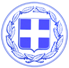 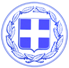                       Κως, 23 Μαΐου 2018ΔΕΛΤΙΟ ΤΥΠΟΥΘΕΜΑ : “Η Κως ανάμεσα στις 16 πόλεις του συμμετέχουν στο Μαραθώνιο Καινοτομίας για τις Έξυπνες Πόλεις-Οι μαθητές της Κω παρουσιάζουν τις ιδέες τους.”Οι μαθητές των Γυμνασίων και των Λυκείων της Κω έχουν την ευκαιρία να καταθέσουν τις καινοτόμες ιδέες τους για τις Έξυπνες Πόλεις του Μέλλοντος.Η Κως σε συνεργασία με την ΚΕΔΕ είναι μία από τις 16 πόλεις σε όλη την Ελλάδα, που συμμετέχει σε αυτό το διαγωνιστικό θεσμό που στηρίζει την καινοτομία στις πόλεις αλλά και τη νεανική επιχειρηματικότητα.Στη σημερινή παρουσίαση στην αίθουσα του Δημοτικού Συμβουλίου Κω συμμετείχαν τρία σχολεία: το ΕΠΑΛ Κω, το 1ο Γυμνάσιο Κω και το Γυμνάσιο Ζηπαρίου.Εκτός από τους μαθητές στη σημερινή παρουσίαση συμμετείχαν και οι:-Οι φοιτητές Καμπουράκης Μανώλης και Κρωτήρης Πάρης. Η εφαρμογή τους ονομάζεται reception4U.-Ο επιχειρηματίας κ. Καραγιάννης Φρατζέσκος, με όνομα εφαρμογής : Reservation Engine, καθώς και ο κ. Γρηγόρης Μελάς.Οι μαθητές με έξοδα του Δήμου θα ταξιδέψουν στην Αθήνα για να πάρουν μέρος στο Μαραθώνιο Καινοτομίας που θα διεξαχθεί από τις 28 Ιουνίου έως την 1 Ιουλίου στο Κέντρο Πολιτισμού “Σταύρος Νιάρχος”.Εκεί θα έχουν τη δυνατότητα οι μαθητές της Κω να παρουσιάσουν τις καινοτόμες ιδέες τους.Μέσα από αυτές τις εκδηλώσεις και πρωτοβουλίες, η Κως κοιτάζει μπροστά.Γραφείο Τύπου Δήμου Κω